                                  REPUBLIKA E SHQIPERISE 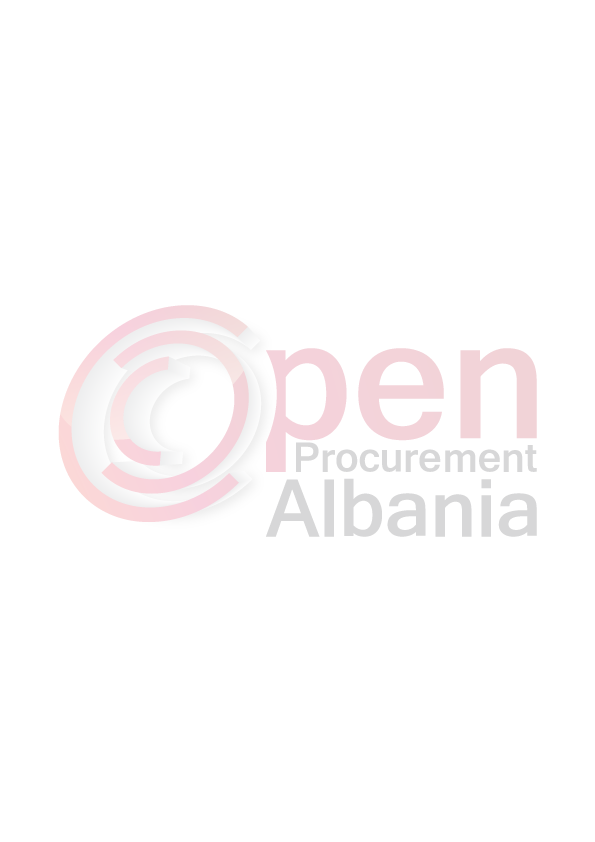 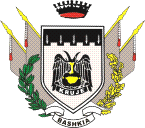                                             BASHKIA KRUJENr____ProtKruje,me  _______ .06.2016FORMULARI I NJOFTIMIT TE KONTRATES(Kopje e permbledhur e cila do tepublikohet ne buletin)AutoritetiKontraktor: BashkiaKrujeAdresa: QenderKrujeNr. Tel/Fax 051122170LlojiiProçedures se Prokurimit: “SherbimKonsulence” Objektiiprokurimit: “HartimProjekt –Preventiv “Zgjerim I RrugesKryesoresidheRikualifikim I sheshit Mustafa Merlika (Kruja). “Fondi limit:3’333’333lekePa TVSHBurimiifinancimit:Buxheti I BashkiseKrujeAfatipërdorëzimin e mallit/sherbimit:10ditenganenshkrimi I kontrates.Data e zhvillimittetenderit:       24/06/2016 ,ora10.00Prokurimelektronik ne websitinzyrtarteAgjencise se ProkurimitPublik:https://www.app.gov.alAfatiifunditpërparaqitjen e dokumentave:24/06/2016 , ora10.00Prokurimelektronik ne websitinzyrtarteAgjencise se ProkurimitPublik:https://www.app.gov.alTITULLARI I AUTORITETIT KONTRAKTOR ARTUR BUSHI (emri, mbiemri, firma, vula)